都 市 計 画 法 第 ２９ 条 添 付 書 類 の 作 成 要 領１/２ 都 市 計 画 法 第 ２９ 条 添 付 書 類 の 作 成 要 領２/２ 注１）※は様式有注２）○は自己開発（自己用業務は１ｈa 未満）の時は不要。但し、自己用業務はその旨確認できる書類（全部事項証明書、定款等）が必要。設 計 図 書 等 の 作 成 要 領各設計図書には、必ず作成者を記名すること。変更の場合は、変更に係る事項の設計図書を添付すること。様式第二　　	　　　　開　発　行　為　許　可　申　請　書備考 １. ※印のある欄は記載しないこと。２．「法第３４条の該当号及び該当する理由」の欄は、申請に係る開発行為が市街化調整区域において行われる場合に記載すること。３.「その他必要な事項」の欄には、開発行為を行うことについて、農地法その他の法令による認可等を要する場合には、その手続きの状況を記載すること。開発地域に含まれる地域の名称一覧表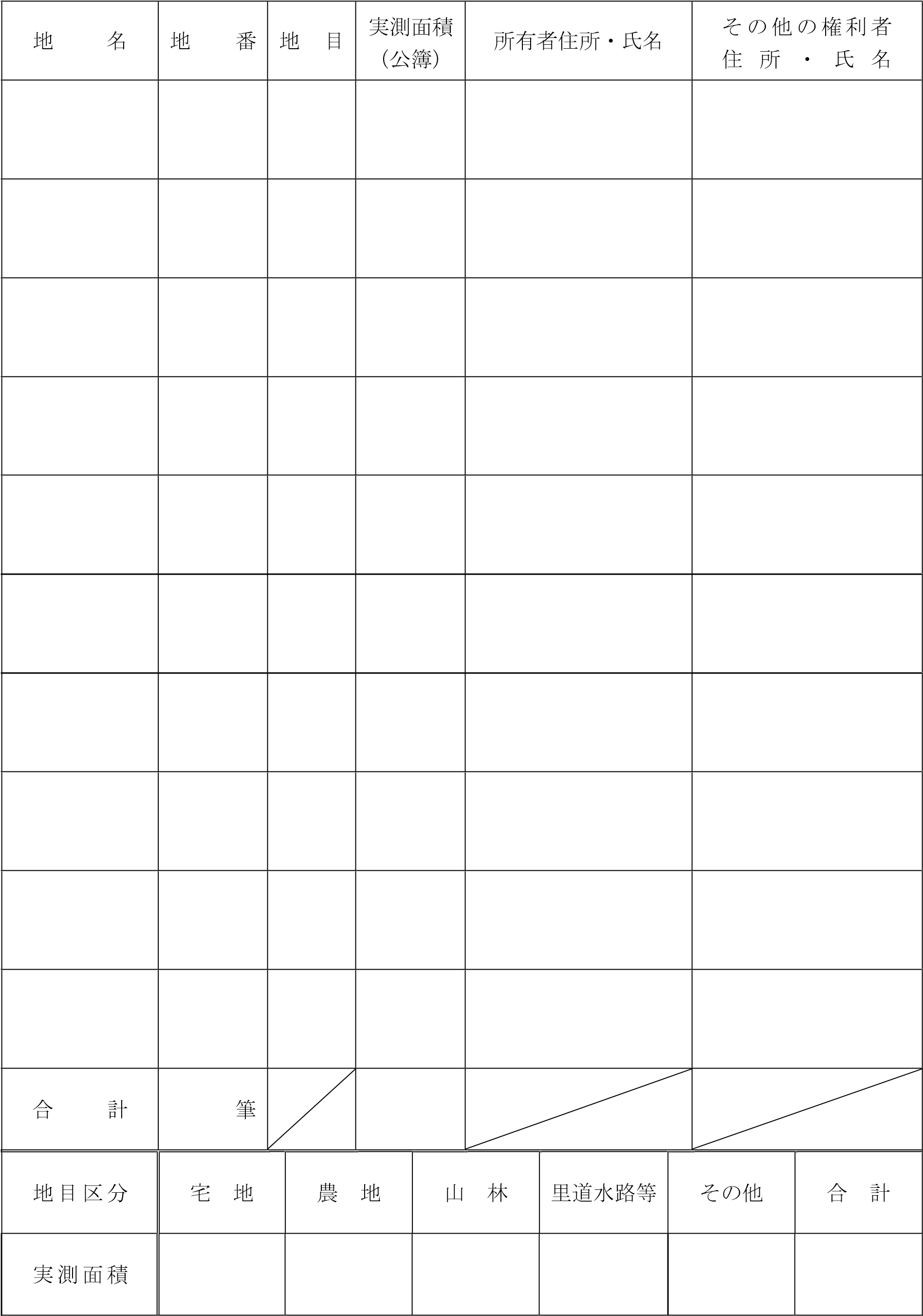 注意 １．この一覧表は申請書の次のページに綴じてください。   　 ２．筆数の多い場合は上記様式で一覧表を作成してください。 設 計 説 明 書  （その１） 備考1 開発の目的には、住宅地分譲、社員住宅、工場建設等の区分を記入してください。 2基本方針には、計画上周辺地との関連や施工地区内の問題で特に注意した事項を記入してください。 3公益施設の整備計画には、法第２９条第１項第三号及び令第２１条の公益施設を記入してください。 4（３）（４）の欄で、工区に分割したときは、工区別に内訳表を添付してください。 設 計 説 明 書（公共施設の整備計画）　（その２）※ 公共施設の整備計画には、法第４条第１４項及び令第１条の２に定める公共施設について記入してください。※ ２番号は図面記載の番号と一致させてください。※ ６備考には、新設・撤去等の内訳を記載してください。新たに設置される公共施設一覧表従　 　前　　の（No．   ）様式例６様式第３資 金 計 画 書収 支 計 画　　　　　                                          （単位 千円）備考：分担金については、水利組合負担金等その他の施設負担金がある場合は、具体的に記入してください。年 度 別 資 金 計 画権 利 者 の 同 意開発者    　　　　　　　　　　　　　  様開発者          　　　　　　　　　　　　　 の施行に係る開発行為については異議がないので同意します。備考１人毎の同意書を取った場合は、同意印の欄に「別紙」と記入してください。この用紙は権利の同意のみに使用してください。１欄を１筆毎に使用してください。工　事　施　行　者　に　関　す　る　調　書備考  1  ※印のある欄は記載しないこと。 2 「３」の欄及び「５」の欄の「卒業・中退」は、該当事項を○印で囲むこと。 3  この調書は、開発区域の面積が１ヘクタール以上の場合に必要です。 4 「８」の欄は、開発区域の面積が２０ヘクタール以上の場合のみ記入すること。 様式第１（第2条関係）番号書 類 名作 成 上 の 留 意 点１開発許可申請書※１．地番は小さい順に、全筆記入、水路、里道も記入。４．工事施行者未定の場合は「未定」と記入。決まり次第変更手続きが必要。２区域に含まれる地域の一覧表※地番は小さい順に、全筆記入、水路、里道も記入。３委任状※他人に申請手続きを委任する場合必要。訂正用の印鑑も押印のこと。４印鑑証明書資格証明書受付日の３ヶ月以内。申請者分。原本還付無。５設計説明書※面積は実測で記入。６法 32条協議申出書法 32条協議同意書法 32条協議経過書法 32 条協議終了時に交付されるものの写し。必要に応じて国・府の同意及び経過書の写し。７開発指導要綱協定書開発指導要綱申出書写しの添付。８事前協議書協議経過書事前協議書の表紙及び回答書の写し添付。９事業主の事業経歴○宅地開発に関するもの。初めての場合は経歴無とする。１０事業主の資力・信用○開発工事費の裏付け(預金残高証明又は貸付証明)。直近２年間の納税証明書(その１)(その２)法人の場合は法人税、個人の場合は所得税。１１工事施工者の能力※○施工調書（様式有）及び建設業登録証明書（建築・土木工事）の写し。１２設計者に関する調書※１ｈａ以上のみ要。卒業証明書又は免許証（原本照合要）。１３宅建免許（写し）○戸建又は共同住宅で分譲の場合に必要。１４資金計画書※○１、2 の支出・収入の合計が一致するように。１５水利権利者の同意書水利組合等。法３２条に添付済であれば写し可。１６権利者の同意、所有権その他の権利の印鑑証明書、資格証明書※受付日 3 ヶ月以内。所有権、抵当権、地役権、先取特権、小作権、地上権等の権利者の同意書、各権利者の印鑑証明書を添付すること。土地謄本と印鑑証明書等の住所が違うときは住民票の附票等が必要。１７その他の同意書通行同意、給水排水の接続同意、私有水路の放流同意等（印鑑・資格証明書付）、地籍図、土地謄本必要。１８土地登記簿謄本受付日の 3 ヶ月以内。（原本還付無） １９地籍図（公図）法務局の写し。受付日の3 ヶ月以内。開発区域を朱線で囲むこと。転写の日付、氏名、場所を記入すること。２０工場危険物調書※危険物を取り扱う建築物の場合に必要。番号書 類 名摘         要２１現況写真各境界及び全体が分かるもの。２２明示指令図（道路、水路、里道、用途地域、都市計画施設等）官民及び都市計画施設、用途地域等の明示、証明書の写し添付。境界線を朱線記入。原本照合要。２３水理計算書下水道計画又は水路の断面計算を必要とする場合。又、開発行為に伴う貯留・浸透施設等がない場合は不要。２４構造計算書擁壁高さ１ｍ超（RC 造り）の時必要。構造図・配筋図添付。２５工程表開発工事の期間が分かるもの。申請書の工事予定期間と合わせること。図 面 の 名 称明	示	事項縮	尺備	考開 発 区 域 位 置 図１．方位　２．開発区域とその位置1/2500 以上開 発 区 域 区 分 図１．方位　２．地形　３．開発区域の境界　４．開発区域内及び開発区域周辺の公共施設　５．行為の妨げとなる権利を有するものの工作物等の物件 ６．開発区域外からの集水状況1/2500 以上５０００㎡以上の大規模かつ宅地造成区域等の場合は４.５.６が必要。等高線は２ｍの標高差を示すものであること。現　　　況　　　図１．方位　２．開発区域の境界　３．土地の地番、形状 ４．公共施設の位置と形状　５．地形(現況地盤高)1/500 以上土 地 利 用 計 画 図１．方位　２．開発区域の境界　３．工区界(工区に分けた時)　４．公共施設の位置と形状　５．予定建築物の敷地の形状及び規模　６．敷地に係る予定建築物の用途　７．公益的施設の位置及び形状　８．凡例　９．接続道路の種類・名称、幅員　１０．擁壁の位置及び種類1/500 以上この図面は開発登録簿の図面として一般の閲覧に供されるので、予定建築物の用途は住宅、店舗、○ ○工場と具体的に各敷地毎に記入すること。造 成 計 画 平 面 図１．方位　２．開発区域の境界　３．切土又は盛土の色別　４．ガケ又は擁壁の位置、形状及び種類　５．道路の位置、形状、幅員、勾配及び記号　６．縦横断線の位置と記号　７．工区界(工区に分けた時）　８．道路番号、道路の中心線(延長)とその交差角及び起点、終点、測点　９．地形(１m毎の等高線)　１０．宅地の計画高　１１．凡例1/500 以上切土の場合は黄色、盛土の場合は赤色にて色別する。等高線は細線にて記す。道路計画平面図と兼ねてもよい。造 成 計 画 断 面 図１．上記平面図６に当たる記号　２．切土又は盛土をする前後の地盤面　３．地盤高(標準高を入れる） ４．切土又は盛土の色別1/500 以上排水施設計画平面図１．排水施設の位置、種類材料、形状(内法寸法、勾配)、水の流れの方向　２．吐口の位置　３．放流先の名称　４．排水施設の記号　５．集水系統のブロック別の色分け及び記号　６．放流先排水路までの形状寸法 ７．凡例1/500 以上給水施設計画平面図１．給水施設の位置、形状内法寸法及び取水方法２．消火栓の位置１．給水施設の位置、形状内法寸法及び取水方法２．消火栓の位置1/500 以上排水計画平面図にまとめて図示してもよい。自己用住宅は不要図 面 の 名 称	明	示	事項	縮	尺	備	考ガケ、擁壁の断面図１．がけの高さ、勾配　２．擁壁の寸法及び勾配　３．擁壁の材料の種類及び寸法　４．裏込めコンクリートの寸法　５．透水層の位置及び寸法　６．擁壁を設置する前後の地盤面　７．基礎地盤面及び背面土の土質 ８．水抜穴の寸法、間隔　９．ガケ面の保護の方法 １０．基礎杭の位置、材料及び寸法1/50 以上鉄筋コンクリート擁壁のときは配筋図が必要。	求	積	図１．開発区域内全体の求積図２．開発区域内の宅地及び公共施設の求積図1/500 以上排 水 施 設 構 造 図１．排水施設構造詳細図　開渠、暗渠、落差工、人孔、雨水桝、　吐口、汚水処理場(新設の場合)1/50 以上流 末 水 路 構 造 図１．放流される水路、河川の構造詳細図２．放流口の排水施設の高さ構造詳細図３．放流される水路及び河川の常水面1/50 以上池の場合は池の構造。道 路 計 画 縦 断 図１．起点、終点、測点　　２．勾配　３．計画高　４．地盤面　５．単距離　６．追加距離　７．道路番号　８．基準線1/500 以上下 水 道 縦 断 図１．人孔記号　２．人孔深さ　３．人孔種類及び位置　　４．測点　５．排水渠勾配　６．人孔間距離　７．管径　８．土被り　９．計画地盤面　１０．地盤面　１１．管低高1/500 以上道路計画縦断図にまとめて図示してもよい。道 路 横 断 図１．路面、路盤の詳細　２．人孔の形状(点線にて記入) ３．雨水桝及び取付管の形状　４．道路側溝の位置、形状、寸法　５．埋設管の位置　６．道路横断勾配 ７．幅員1/50 以上防災工事計画平面図１．方位　２．等高線　３．計画道路線　４．段切位置 ５．ヘドロ除去位置、除去深さ　６．表土除去位置 ７．防災施設の位置、形状、寸法、名称　８．流土計画 ９．工事中の雨水排水系路　１０．防災施設の設置時期及び期間　１１．凡例1/1000 以上防 災 施 設 構 造 図１．防災工事において設置される施設の詳細1/100 以上予定建築物の平面図・立面図・断面図1/200 以上都市計画法第２９条の規定により、開発行為の許可を申請します。　　　　年　　　　月　　　　日（ あ て 先 ）東 大 阪 市 長住所許可申請者氏名都市計画法第２９条の規定により、開発行為の許可を申請します。　　　　年　　　　月　　　　日（ あ て 先 ）東 大 阪 市 長住所許可申請者氏名都市計画法第２９条の規定により、開発行為の許可を申請します。　　　　年　　　　月　　　　日（ あ て 先 ）東 大 阪 市 長住所許可申請者氏名開発行為の概要開 発 区 域 に 含 ま れ る１.	地	域	の	名	称開発行為の概要２. 開  発  区  域  の  面  積平方メートル開発行為の概要３. 予 定 建 築 物 等 の 用 途開発行為の概要	工	事	施	行	者４.	住	所	氏	名開発行為の概要５. 工 事 着 手 予 定 年 月 日　　　　　年　　　　　月　　　　　日開発行為の概要６. 工 事 完 了 予 定 年 月 日　　　　　年　　　　　月　　　　　日開発行為の概要自己の住居又は業務の用７.に供するものか否かの別開発行為の概要法 第 ３ ４ 条 の 該 当 号８.及 び 該 当 す る 理 由開発行為の概要９. そ の 他 必 要 な 事 項申 請 代 理 者 住 所 氏 名申 請 代 理 者 住 所 氏 名　　　　　　　　　                     TEL（　　　　　　）　　　　　　　　　                     TEL（　　　　　　）※ 開 発 登 録 簿 の 番 号※ 開 発 登 録 簿 の 番 号開発登録簿は、開発登録簿閲覧所で、閲覧すること又は、写しの交付を受けることができます。開発登録簿は、開発登録簿閲覧所で、閲覧すること又は、写しの交付を受けることができます。   東大阪市開　第　　　　　　号   東大阪市開　第　　　　　　号開発登録簿は、開発登録簿閲覧所で、閲覧すること又は、写しの交付を受けることができます。開発登録簿は、開発登録簿閲覧所で、閲覧すること又は、写しの交付を受けることができます。委  任  状住 所私儀	　　　　　　　　　　　　　　　　　　　　　を代理人と氏 名	　　　　　　　　　　　　　　　　　　　TEL 定め下記に関する一切の権限を委任いたします記（ 委任事項 ） ・都市計画法第２９条第１項・第３２条・第３５条の２・第３６条・第３７条・ 第３８条・第４１条第２項・第４２条第１項・第４３条・第４４条・第４５条・第５３条の許可・同意申請及び届出 ・宅地造成等規制法第８条・第１２条の許可申請及び届出 ・建築基準法第４２条第１項第５号の位置の指定の申請及び届出 ・東大阪市開発指導要綱協議申出書及び協定書の締結 ・東大阪市開発指導要綱変更届出・変更協議申出書及び変更協定書の締結 以上に関する申請手続き・訂正・受領の件。   　　 年  　　月  　　日 住 所 	氏 名 	実印１  設 計 の 方 針 １  設 計 の 方 針 １  設 計 の 方 針 １  設 計 の 方 針 １  設 計 の 方 針 １  設 計 の 方 針 １  設 計 の 方 針 １  設 計 の 方 針 １  設 計 の 方 針 １  設 計 の 方 針 １  設 計 の 方 針 １  設 計 の 方 針 １  設 計 の 方 針 １  設 計 の 方 針 １  設 計 の 方 針 １  設 計 の 方 針 １  設 計 の 方 針 １  設 計 の 方 針 開発の目的 開発の目的 基 本 方 針 基 本 方 針 ２  地 域 地 区 等 ２  地 域 地 区 等 ２  地 域 地 区 等 ２  地 域 地 区 等 ２  地 域 地 区 等 ２  地 域 地 区 等 ２  地 域 地 区 等 ２  地 域 地 区 等 ２  地 域 地 区 等 ２  地 域 地 区 等 ２  地 域 地 区 等 ２  地 域 地 区 等 ２  地 域 地 区 等 ２  地 域 地 区 等 ２  地 域 地 区 等 ２  地 域 地 区 等 ２  地 域 地 区 等 ２  地 域 地 区 等 イ 市街化区域ロ 市街化調整区域 イ 市街化区域ロ 市街化調整区域 イ 市街化区域ロ 市街化調整区域 用途地域等 用途地域等 用途地域等 用途地域等 用途地域等 宅地造成工事規 制 区 域宅地造成工事規 制 区 域内・外そ の 他そ の 他そ の 他そ の 他そ の 他３  開 発 区 域 内 の 土 地 の 現 況 ３  開 発 区 域 内 の 土 地 の 現 況 ３  開 発 区 域 内 の 土 地 の 現 況 ３  開 発 区 域 内 の 土 地 の 現 況 ３  開 発 区 域 内 の 土 地 の 現 況 ３  開 発 区 域 内 の 土 地 の 現 況 ３  開 発 区 域 内 の 土 地 の 現 況 ３  開 発 区 域 内 の 土 地 の 現 況 ３  開 発 区 域 内 の 土 地 の 現 況 ３  開 発 区 域 内 の 土 地 の 現 況 ３  開 発 区 域 内 の 土 地 の 現 況 ３  開 発 区 域 内 の 土 地 の 現 況 ３  開 発 区 域 内 の 土 地 の 現 況 ３  開 発 区 域 内 の 土 地 の 現 況 ３  開 発 区 域 内 の 土 地 の 現 況 ３  開 発 区 域 内 の 土 地 の 現 況 ３  開 発 区 域 内 の 土 地 の 現 況 ３  開 発 区 域 内 の 土 地 の 現 況 地目区分 宅 地 宅 地 宅 地 宅 地 宅 地 農 地 農 地 農 地 山 林 山 林 山 林 里道水路等 里道水路等 その他 その他 その他 合 計 面積（㎡）比率（％）１００％ ４  土 地 利 用 計 画 ４  土 地 利 用 計 画 ４  土 地 利 用 計 画 ４  土 地 利 用 計 画 ４  土 地 利 用 計 画 ４  土 地 利 用 計 画 ４  土 地 利 用 計 画 ４  土 地 利 用 計 画 ４  土 地 利 用 計 画 ４  土 地 利 用 計 画 ４  土 地 利 用 計 画 ４  土 地 利 用 計 画 ４  土 地 利 用 計 画 ４  土 地 利 用 計 画 ４  土 地 利 用 計 画 ４  土 地 利 用 計 画 ４  土 地 利 用 計 画 ４  土 地 利 用 計 画 区	分 建 築 物 敷 地 建 築 物 敷 地 建 築 物 敷 地 建 築 物 敷 地 建 築 物 敷 地 建 築 物 敷 地 公 共 施 設 用 地 公 共 施 設 用 地 公 共 施 設 用 地 公 共 施 設 用 地 公 共 施 設 用 地 公 共 施 設 用 地 公 共 施 設 用 地 公 共 施 設 用 地 その他 その他 合 計 区	分 一般宅地 一般宅地 一般宅地 一般宅地 公益施設 公益施設 道 路 道 路 道 路 公 園 公 園 公 園 その他 その他 面積（㎡）比率（％）１００％５  公 益 施 設 の 整 備 計 画 ５  公 益 施 設 の 整 備 計 画 ５  公 益 施 設 の 整 備 計 画 ５  公 益 施 設 の 整 備 計 画 ５  公 益 施 設 の 整 備 計 画 ５  公 益 施 設 の 整 備 計 画 ５  公 益 施 設 の 整 備 計 画 ５  公 益 施 設 の 整 備 計 画 ５  公 益 施 設 の 整 備 計 画 ５  公 益 施 設 の 整 備 計 画 ５  公 益 施 設 の 整 備 計 画 ５  公 益 施 設 の 整 備 計 画 ５  公 益 施 設 の 整 備 計 画 ５  公 益 施 設 の 整 備 計 画 ５  公 益 施 設 の 整 備 計 画 ５  公 益 施 設 の 整 備 計 画 ５  公 益 施 設 の 整 備 計 画 ５  公 益 施 設 の 整 備 計 画 公益施設の名称公益施設の名称公益施設の名称公益施設の名称敷地面積 敷地面積 敷地面積 敷地面積 管 理 者 管 理 者 管 理 者 整備計画（建設時期等） 整備計画（建設時期等） 整備計画（建設時期等） 整備計画（建設時期等） 整備計画（建設時期等） 整備計画（建設時期等） 整備計画（建設時期等） ６  上 水 道 施 設 ６  上 水 道 施 設 ６  上 水 道 施 設 ６  上 水 道 施 設 ６  上 水 道 施 設 ６  上 水 道 施 設 ６  上 水 道 施 設 ６  上 水 道 施 設 ６  上 水 道 施 設 ６  上 水 道 施 設 ６  上 水 道 施 設 ６  上 水 道 施 設 ６  上 水 道 施 設 ６  上 水 道 施 設 ６  上 水 道 施 設 ６  上 水 道 施 設 ６  上 水 道 施 設 ６  上 水 道 施 設 イ公営水道  ロ簡易水道  ハ専用水道  二その他 イ公営水道  ロ簡易水道  ハ専用水道  二その他 イ公営水道  ロ簡易水道  ハ専用水道  二その他 イ公営水道  ロ簡易水道  ハ専用水道  二その他 イ公営水道  ロ簡易水道  ハ専用水道  二その他 イ公営水道  ロ簡易水道  ハ専用水道  二その他 イ公営水道  ロ簡易水道  ハ専用水道  二その他 イ公営水道  ロ簡易水道  ハ専用水道  二その他 イ公営水道  ロ簡易水道  ハ専用水道  二その他 イ公営水道  ロ簡易水道  ハ専用水道  二その他 イ公営水道  ロ簡易水道  ハ専用水道  二その他 イ公営水道  ロ簡易水道  ハ専用水道  二その他 イ公営水道  ロ簡易水道  ハ専用水道  二その他 予定戸数 予定戸数 予定戸数 戸 戸 イ公営水道  ロ簡易水道  ハ専用水道  二その他 イ公営水道  ロ簡易水道  ハ専用水道  二その他 イ公営水道  ロ簡易水道  ハ専用水道  二その他 イ公営水道  ロ簡易水道  ハ専用水道  二その他 イ公営水道  ロ簡易水道  ハ専用水道  二その他 イ公営水道  ロ簡易水道  ハ専用水道  二その他 イ公営水道  ロ簡易水道  ハ専用水道  二その他 イ公営水道  ロ簡易水道  ハ専用水道  二その他 イ公営水道  ロ簡易水道  ハ専用水道  二その他 イ公営水道  ロ簡易水道  ハ専用水道  二その他 イ公営水道  ロ簡易水道  ハ専用水道  二その他 イ公営水道  ロ簡易水道  ハ専用水道  二その他 イ公営水道  ロ簡易水道  ハ専用水道  二その他 計画人口 計画人口 計画人口 人 人 イ公営水道  ロ簡易水道  ハ専用水道  二その他 イ公営水道  ロ簡易水道  ハ専用水道  二その他 イ公営水道  ロ簡易水道  ハ専用水道  二その他 イ公営水道  ロ簡易水道  ハ専用水道  二その他 イ公営水道  ロ簡易水道  ハ専用水道  二その他 イ公営水道  ロ簡易水道  ハ専用水道  二その他 イ公営水道  ロ簡易水道  ハ専用水道  二その他 イ公営水道  ロ簡易水道  ハ専用水道  二その他 イ公営水道  ロ簡易水道  ハ専用水道  二その他 イ公営水道  ロ簡易水道  ハ専用水道  二その他 イ公営水道  ロ簡易水道  ハ専用水道  二その他 イ公営水道  ロ簡易水道  ハ専用水道  二その他 イ公営水道  ロ簡易水道  ハ専用水道  二その他 人口密度 人口密度 人口密度 人 / ha 人 / ha ７  消 防 ・ 水 利 施 設 ７  消 防 ・ 水 利 施 設 ７  消 防 ・ 水 利 施 設 ７  消 防 ・ 水 利 施 設 ７  消 防 ・ 水 利 施 設 ７  消 防 ・ 水 利 施 設 ７  消 防 ・ 水 利 施 設 ７  消 防 ・ 水 利 施 設 ７  消 防 ・ 水 利 施 設 イ 消火栓        ヶ所     ロ 貯水槽           基ハ その他  イ 消火栓        ヶ所     ロ 貯水槽           基ハ その他  イ 消火栓        ヶ所     ロ 貯水槽           基ハ その他  イ 消火栓        ヶ所     ロ 貯水槽           基ハ その他  イ 消火栓        ヶ所     ロ 貯水槽           基ハ その他  イ 消火栓        ヶ所     ロ 貯水槽           基ハ その他  イ 消火栓        ヶ所     ロ 貯水槽           基ハ その他  イ 消火栓        ヶ所     ロ 貯水槽           基ハ その他  イ 消火栓        ヶ所     ロ 貯水槽           基ハ その他  １公共施設の種類２番号３ 概 要３ 概 要３ 概 要４管理者５用地の帰 属６備考１公共施設の種類２番号幅員寸法延 長面 積４管理者５用地の帰 属６備考公共施設の 名 称番号概    要概    要概    要管理者公共施設の中に供する土地所 有 者用地の帰 属備 考公共施設の 名 称番号幅員寸法（ｍ）延 長（ｍ）面 積（㎡）管理者公共施設の中に供する土地所 有 者用地の帰 属備 考科       目科       目金  額単  位（㎡当り）備 考収入自 己 資 金処 分 収 入 費宅 地 処 分 収 入補 助 負 担 費収入計支出用 地 費工 事 費整 地 工 事 費  道 路 工 事 費排 水 施 設 工 事 費給 水 施 設 工 事 費附 帯 工 事 費事 務 費借 入 金 利 息  電気、ガス分担金支出計1工 事 施 行 者 の 氏 名法 人 の 場 合 は 会 社 名 及 び 代 表 者 の 住 所工 事 施 行 者 の 氏 名法 人 の 場 合 は 会 社 名 及 び 代 表 者 の 住 所工 事 施 行 者 の 氏 名法 人 の 場 合 は 会 社 名 及 び 代 表 者 の 住 所工 事 施 行 者 の 氏 名法 人 の 場 合 は 会 社 名 及 び 代 表 者 の 住 所工 事 施 行 者 の 氏 名法 人 の 場 合 は 会 社 名 及 び 代 表 者 の 住 所2工	事	施	行	者	  の　住  所工	事	施	行	者	  の　住  所工	事	施	行	者	  の　住  所工	事	施	行	者	  の　住  所工	事	施	行	者	  の　住  所（ＴＥＬ　　　　　　　　　　　　）（ＴＥＬ　　　　　　　　　　　　）（ＴＥＬ　　　　　　　　　　　　）（ＴＥＬ　　　　　　　　　　　　）（ＴＥＬ　　　　　　　　　　　　）（ＴＥＬ　　　　　　　　　　　　）（ＴＥＬ　　　　　　　　　　　　）（ＴＥＬ　　　　　　　　　　　　）（ＴＥＬ　　　　　　　　　　　　）（ＴＥＬ　　　　　　　　　　　　）（ＴＥＬ　　　　　　　　　　　　）（ＴＥＬ　　　　　　　　　　　　）（ＴＥＬ　　　　　　　　　　　　）（ＴＥＬ　　　　　　　　　　　　）（ＴＥＬ　　　　　　　　　　　　）（ＴＥＬ　　　　　　　　　　　　）3沿沿革革等創業  　年　　月　　　日  　年　　月　　　日  　年　　月　　　日  　年　　月　　　日  　年　　月　　　日  　年　　月　　　日営業年数営業年数営業年数営業年数年年年年年3沿沿革革等資本金の額資本金の額資本金の額千円千円千円職員数職員数職員数名内土木建築技術者	名名内土木建築技術者	名名内土木建築技術者	名名内土木建築技術者	名名内土木建築技術者	名名内土木建築技術者	名名内土木建築技術者	名4建	設建	設業　　者業　　者登	録登録年月日	年　　　　　月　　　　　日建設大臣 　登録	 第　　　　　　　　　号知事　　　　登録年月日	年　　　　　月　　　　　日建設大臣 　登録	 第　　　　　　　　　号知事　　　　登録年月日	年　　　　　月　　　　　日建設大臣 　登録	 第　　　　　　　　　号知事　　　　登録年月日	年　　　　　月　　　　　日建設大臣 　登録	 第　　　　　　　　　号知事　　　　登録年月日	年　　　　　月　　　　　日建設大臣 　登録	 第　　　　　　　　　号知事　　　　登録年月日	年　　　　　月　　　　　日建設大臣 　登録	 第　　　　　　　　　号知事　　　　登録年月日	年　　　　　月　　　　　日建設大臣 　登録	 第　　　　　　　　　号知事　　　　登録年月日	年　　　　　月　　　　　日建設大臣 　登録	 第　　　　　　　　　号知事　　　　登録年月日	年　　　　　月　　　　　日建設大臣 　登録	 第　　　　　　　　　号知事　　　　登録年月日	年　　　　　月　　　　　日建設大臣 　登録	 第　　　　　　　　　号知事　　　　登録年月日	年　　　　　月　　　　　日建設大臣 　登録	 第　　　　　　　　　号知事　　　　登録年月日	年　　　　　月　　　　　日建設大臣 　登録	 第　　　　　　　　　号知事　　　　登録年月日	年　　　　　月　　　　　日建設大臣 　登録	 第　　　　　　　　　号知事　　　　登録年月日	年　　　　　月　　　　　日建設大臣 　登録	 第　　　　　　　　　号知事　　　　登録年月日	年　　　　　月　　　　　日建設大臣 　登録	 第　　　　　　　　　号知事　　　　登録年月日	年　　　　　月　　　　　日建設大臣 　登録	 第　　　　　　　　　号知事　　　　5年　	間　完　成　工　事　高　（　土　木　工　事　)年　	間　完　成　工　事　高　（　土　木　工　事　)年　	間　完　成　工　事　高　（　土　木　工　事　)年　	間　完　成　工　事　高　（　土　木　工　事　)年　	間　完　成　工　事　高　（　土　木　工　事　)直前　　第１年度直前　　第１年度直前　　第１年度自　　　 年　　月至　　　 年　　月自　　　 年　　月至　　　 年　　月自　　　 年　　月至　　　 年　　月自　　　 年　　月至　　　 年　　月千円千円千円千円千円千円千円千円千円5年　	間　完　成　工　事　高　（　土　木　工　事　)年　	間　完　成　工　事　高　（　土　木　工　事　)年　	間　完　成　工　事　高　（　土　木　工　事　)年　	間　完　成　工　事　高　（　土　木　工　事　)年　	間　完　成　工　事　高　（　土　木　工　事　)直前　　第２年度直前　　第２年度直前　　第２年度自　　　年　　　月至　　　年　　　月自　　　年　　　月至　　　年　　　月自　　　年　　　月至　　　年　　　月自　　　年　　　月至　　　年　　　月千円千円千円千円千円千円千円千円千円６宅地開発に関する過去五カ年間の主な工事工　事　名　及　び　規　模工　事　名　及　び　規　模工　事　名　及　び　規　模工　事　名　及　び　規　模工　事　名　及　び　規　模金　　　額金　　　額金　　　額事	　業　主　氏　名事	　業　主　氏　名事	　業　主　氏　名事	　業　主　氏　名事	　業　主　氏　名事	　業　主　氏　名工　　　　期工　　　　期工　　　　期工　　　　期工　　　　期備　考備　考６宅地開発に関する過去五カ年間の主な工事千円千円千円自至自至自至自至自至7そ の 他 必 要 な 事 項そ の 他 必 要 な 事 項そ の 他 必 要 な 事 項そ の 他 必 要 な 事 項そ の 他 必 要 な 事 項設計者の資格に関する調書 設計者の資格に関する調書 設計者の資格に関する調書 設計者の資格に関する調書 設計者の資格に関する調書 設計者の資格に関する調書 設計者の資格に関する調書 設計者の資格に関する調書 設計者の資格に関する調書 設計者の資格に関する調書 設計者の資格に関する調書 設計者の資格に関する調書 設計者の資格に関する調書 設計者の資格に関する調書 設計者の資格に関する調書 設計者の資格に関する調書 設計者の資格に関する調書 設計者の資格に関する調書 設計者の資格に関する調書 設計者の資格に関する調書 設計者の資格に関する調書 １ １ 設 計 者 の 氏 名及 び 生 年 月 日設 計 者 の 氏 名及 び 生 年 月 日設 計 者 の 氏 名及 び 生 年 月 日設 計 者 の 氏 名及 び 生 年 月 日年    月    日生 年    月    日生 年    月    日生 年    月    日生 年    月    日生 年    月    日生 年    月    日生 年    月    日生 年    月    日生 年    月    日生 年    月    日生 年    月    日生 年    月    日生 年    月    日生 年    月    日生 ２ ２ 住              所住              所住              所住              所３ ３ 都市計画法施行規則第１９条第１項該当号 都市計画法施行規則第１９条第１項該当号 都市計画法施行規則第１９条第１項該当号 都市計画法施行規則第１９条第１項該当号 第１号（ イ ・ ロ ・ ハ ・ ニ ・ ホ ・ へ ・ ト ・ チ ）・ 第２号 第１号（ イ ・ ロ ・ ハ ・ ニ ・ ホ ・ へ ・ ト ・ チ ）・ 第２号 第１号（ イ ・ ロ ・ ハ ・ ニ ・ ホ ・ へ ・ ト ・ チ ）・ 第２号 第１号（ イ ・ ロ ・ ハ ・ ニ ・ ホ ・ へ ・ ト ・ チ ）・ 第２号 第１号（ イ ・ ロ ・ ハ ・ ニ ・ ホ ・ へ ・ ト ・ チ ）・ 第２号 第１号（ イ ・ ロ ・ ハ ・ ニ ・ ホ ・ へ ・ ト ・ チ ）・ 第２号 第１号（ イ ・ ロ ・ ハ ・ ニ ・ ホ ・ へ ・ ト ・ チ ）・ 第２号 第１号（ イ ・ ロ ・ ハ ・ ニ ・ ホ ・ へ ・ ト ・ チ ）・ 第２号 第１号（ イ ・ ロ ・ ハ ・ ニ ・ ホ ・ へ ・ ト ・ チ ）・ 第２号 第１号（ イ ・ ロ ・ ハ ・ ニ ・ ホ ・ へ ・ ト ・ チ ）・ 第２号 第１号（ イ ・ ロ ・ ハ ・ ニ ・ ホ ・ へ ・ ト ・ チ ）・ 第２号 第１号（ イ ・ ロ ・ ハ ・ ニ ・ ホ ・ へ ・ ト ・ チ ）・ 第２号 第１号（ イ ・ ロ ・ ハ ・ ニ ・ ホ ・ へ ・ ト ・ チ ）・ 第２号 第１号（ イ ・ ロ ・ ハ ・ ニ ・ ホ ・ へ ・ ト ・ チ ）・ 第２号 第１号（ イ ・ ロ ・ ハ ・ ニ ・ ホ ・ へ ・ ト ・ チ ）・ 第２号 ４ ４ 勤 務 先 の 所 在 地及    び    名    称 勤 務 先 の 所 在 地及    び    名    称 勤 務 先 の 所 在 地及    び    名    称 勤 務 先 の 所 在 地及    び    名    称 電話番号       （     ） 電話番号       （     ） 電話番号       （     ） 電話番号       （     ） 電話番号       （     ） 電話番号       （     ） 電話番号       （     ） 電話番号       （     ） 電話番号       （     ） 電話番号       （     ） 電話番号       （     ） 電話番号       （     ） 電話番号       （     ） 電話番号       （     ） 電話番号       （     ） ５ ５ 最     終    学    歴 最     終    学    歴 最     終    学    歴 最     終    学    歴 年   月   日 卒業 ・ 中退 学校名               学科名               修業年数 年   月   日 卒業 ・ 中退 学校名               学科名               修業年数 年   月   日 卒業 ・ 中退 学校名               学科名               修業年数 年   月   日 卒業 ・ 中退 学校名               学科名               修業年数 年   月   日 卒業 ・ 中退 学校名               学科名               修業年数 年   月   日 卒業 ・ 中退 学校名               学科名               修業年数 年   月   日 卒業 ・ 中退 学校名               学科名               修業年数 年   月   日 卒業 ・ 中退 学校名               学科名               修業年数 年   月   日 卒業 ・ 中退 学校名               学科名               修業年数 年   月   日 卒業 ・ 中退 学校名               学科名               修業年数 年   月   日 卒業 ・ 中退 学校名               学科名               修業年数 年   月   日 卒業 ・ 中退 学校名               学科名               修業年数 年   月   日 卒業 ・ 中退 学校名               学科名               修業年数 年   月   日 卒業 ・ 中退 学校名               学科名               修業年数 年   月   日 卒業 ・ 中退 学校名               学科名               修業年数 ６ ６ 資格免許等 資格免許等 名     称 名     称 一 級 建 築 士 一 級 建 築 士 一 級 建 築 士 一 級 建 築 士 	技	術	士 	技	術	士 	技	術	士 	技	術	士 	技	術	士 	技	術	士 その他 その他 その他 その他 その他 ６ ６ 資格免許等 資格免許等 登録番号等登録番号等第        号 第        号 第        号 第        号 （          ）部門第          号 （          ）部門第          号 （          ）部門第          号 （          ）部門第          号 （          ）部門第          号 （          ）部門第          号 ６ ６ 資格免許等 資格免許等 取得年月日 取得年月日 年   月    日年   月    日年   月    日年   月    日年    月    日 年    月    日 年    月    日 年    月    日 年    月    日 年    月    日 ７ ７ 宅地開発 に関する実務の経験 宅地開発 に関する実務の経験 会社名又は工事名及び実務の内容 会社名又は工事名及び実務の内容 会社名又は工事名及び実務の内容 会社名又は工事名及び実務の内容 会社名又は工事名及び実務の内容 会社名又は工事名及び実務の内容 会社名又は工事名及び実務の内容 実務に従事した期間 実務に従事した期間 実務に従事した期間 実務に従事した期間 実務に従事した期間 実務に従事した期間 実務に従事した期間 実務に従事した期間 期間合計 期間合計 ７ ７ 宅地開発 に関する実務の経験 宅地開発 に関する実務の経験 年   月から年   月まで  （     年   月  ） 年   月から年   月まで  （     年   月  ） 年   月から年   月まで  （     年   月  ） 年   月から年   月まで  （     年   月  ） 年   月から年   月まで  （     年   月  ） 年   月から年   月まで  （     年   月  ） 年   月から年   月まで  （     年   月  ） 年   月から年   月まで  （     年   月  ） 年  月 年  月 ７ ７ 宅地開発 に関する実務の経験 宅地開発 に関する実務の経験 年   月から年   月まで  （     年   月  ） 年   月から年   月まで  （     年   月  ） 年   月から年   月まで  （     年   月  ） 年   月から年   月まで  （     年   月  ） 年   月から年   月まで  （     年   月  ） 年   月から年   月まで  （     年   月  ） 年   月から年   月まで  （     年   月  ） 年   月から年   月まで  （     年   月  ） 年  月 年  月 ７ ７ 宅地開発 に関する実務の経験 宅地開発 に関する実務の経験 年   月から年   月まで  （     年   月  ） 年   月から年   月まで  （     年   月  ） 年   月から年   月まで  （     年   月  ） 年   月から年   月まで  （     年   月  ） 年   月から年   月まで  （     年   月  ） 年   月から年   月まで  （     年   月  ） 年   月から年   月まで  （     年   月  ） 年   月から年   月まで  （     年   月  ） 年  月 年  月 ８ ８ 二十ヘクタール以上の開発行為に関する工事の設計の経験二十ヘクタール以上の開発行為に関する工事の設計の経験事業主名及び工事の名称 事業主名及び工事の名称 事業主名及び工事の名称 事業主名及び工事の名称 場  所 場  所 場  所 面 積 面 積 面 積 時 期 時 期 時 期 時 期 職務の内容 職務の内容 職務の内容 ８ ８ 二十ヘクタール以上の開発行為に関する工事の設計の経験二十ヘクタール以上の開発行為に関する工事の設計の経験ha ha ha 備  考 備  考 備  考 備  考 ※ 判定 適 ・ 不適 ※ 判定 適 ・ 不適 ※ 判定 適 ・ 不適 ※ 判定 適 ・ 不適       年      月     日 上記のとおり相違ありません。 設計者氏名                                     年      月     日 上記のとおり相違ありません。 設計者氏名                                     年      月     日 上記のとおり相違ありません。 設計者氏名                                     年      月     日 上記のとおり相違ありません。 設計者氏名                                     年      月     日 上記のとおり相違ありません。 設計者氏名                                     年      月     日 上記のとおり相違ありません。 設計者氏名                                     年      月     日 上記のとおり相違ありません。 設計者氏名                                     年      月     日 上記のとおり相違ありません。 設計者氏名                                     年      月     日 上記のとおり相違ありません。 設計者氏名                                     年      月     日 上記のとおり相違ありません。 設計者氏名                                     年      月     日 上記のとおり相違ありません。 設計者氏名                                     年      月     日 上記のとおり相違ありません。 設計者氏名                                     年      月     日 上記のとおり相違ありません。 設計者氏名                                     年      月     日 上記のとおり相違ありません。 設計者氏名                                     年      月     日 上記のとおり相違ありません。 設計者氏名                                     年      月     日 上記のとおり相違ありません。 設計者氏名                                     年      月     日 上記のとおり相違ありません。 設計者氏名                               開　発　許　可　標　識